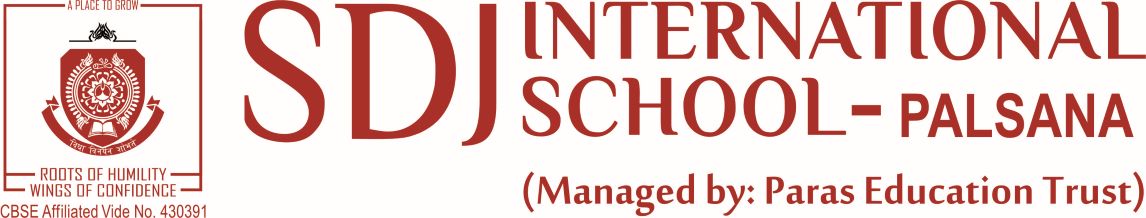 STEP - 3 [Monthly Planning – 2021-2022]Subject:SANSKRIT				         Class: VIIIName of the Teacher:JAGRUTI	APRIL (Days: 21/ 30)MAY (Days: 6/ 31 )June (Days: 17/ 30)July (Days: 25/31)Aug (Days: 23/ 31)Sep (Days: 19/ 30)October (Days: 22/ 31)November (Days: 12/ 30)December (Days: 25/ 31)January (Days: 22/ 31)February (Days: 23/ 28)March (Days: 8/ 31)L.NoCHAPTER NAME1सुभाषितानि2बिलस्यवाणी मे कदापि न श्रुताL.NoCHAPTER NAME3डीजीभारतमL.NoCHAPTER NAME4सदैव पुरतों निधेही चरणम5कंटके नैव कण्टकमL.NoCHAPTER NAME6गुहम् शून्य सुता विना7भारत जनता अहम्L.NoCHAPTER NAME8संसार सागरस्य नायका:9सप्त भगिन्य:L.NoCHAPTER NAME10नीति नवनीतम्शब्द रूपL.NoCHAPTER NAMEधातु रूप11सावित्री बाई फूलेL.NoCHAPTER NAME12क: रक्षति क: रक्षित:13भारत स्वर्ण भूमि L.NoCHAPTER NAME14आर्यभट्ट:15 प्रहेलिका:L.NoCHAPTER NAME1819L.NoCHAPTER NAME